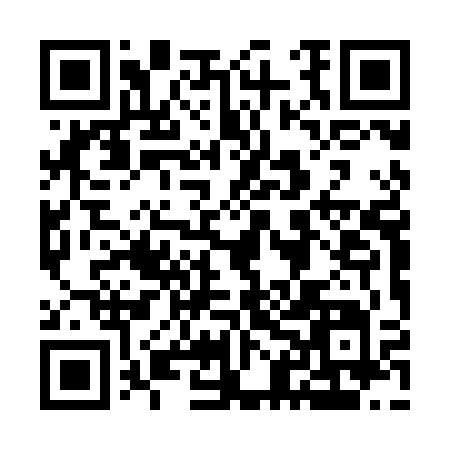 Prayer times for Borszyn Wielki, PolandWed 1 May 2024 - Fri 31 May 2024High Latitude Method: Angle Based RulePrayer Calculation Method: Muslim World LeagueAsar Calculation Method: HanafiPrayer times provided by https://www.salahtimes.comDateDayFajrSunriseDhuhrAsrMaghribIsha1Wed2:535:2412:515:588:1810:382Thu2:495:2212:505:598:2010:413Fri2:465:2012:506:008:2110:444Sat2:425:1912:506:018:2310:475Sun2:385:1712:506:028:2410:516Mon2:365:1512:506:038:2610:547Tue2:365:1312:506:048:2810:578Wed2:355:1212:506:058:2910:579Thu2:345:1012:506:068:3110:5810Fri2:335:0812:506:078:3210:5911Sat2:335:0712:506:088:3410:5912Sun2:325:0512:506:098:3611:0013Mon2:315:0312:506:098:3711:0114Tue2:315:0212:506:108:3911:0115Wed2:305:0012:506:118:4011:0216Thu2:304:5912:506:128:4211:0317Fri2:294:5712:506:138:4311:0318Sat2:294:5612:506:148:4511:0419Sun2:284:5512:506:158:4611:0420Mon2:284:5312:506:168:4711:0521Tue2:274:5212:506:168:4911:0622Wed2:274:5112:506:178:5011:0623Thu2:264:5012:506:188:5211:0724Fri2:264:4812:506:198:5311:0825Sat2:254:4712:506:208:5411:0826Sun2:254:4612:516:208:5511:0927Mon2:254:4512:516:218:5711:0928Tue2:244:4412:516:228:5811:1029Wed2:244:4312:516:238:5911:1130Thu2:244:4212:516:239:0011:1131Fri2:244:4212:516:249:0111:12